RAVEN CHAPTER 29 GUIDED NOTES: PROTISTSRaven 9th editionHow long ago did the eukaryotes evolve? _________________________________________ What distinguishing characteristic is used to place organisms in the Protist Kingdom. ___________________________________________________________________________ ___________________________________________________________________________ What is considered the key event in the evolution of eukaryotes from prokaryotes? ___________________________________________________________________________ Explain the Theory of Endosymbiosis. ___________________________________________________________________________ ___________________________________________________________________________ Give four lines of evidence that support the Theory of Endosymbiosis.a. ________________________________________________________________________ b. ________________________________________________________________________ c. ________________________________________________________________________ d. ________________________________________________________________________ Why are Protists said to be the most diverse of all eukaryotes? ___________________________________________________________________________ ___________________________________________________________________________ Why do most taxonomists currently working on eukaryotic relationships consider the Protist Kingdom not an evolutionarily accurate grouping?     ___________________________________________________________________________   ___________________________________________________________________________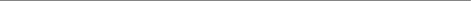 8. Make some notes on the general biology of the Protists: a. cell structure _____________________________________________________________ ___________________________________________________________________________ b. locomotion _______________________________________________________________ ___________________________________________________________________________ c. cyst formation ____________________________________________________________ ___________________________________________________________________________ d. nutrition _________________________________________________________________ ___________________________________________________________________________ e. reproduction _____________________________________________________________ ___________________________________________________________________________9. Label the diagram below illustrating the evolutionary relationships between the Protist lineages.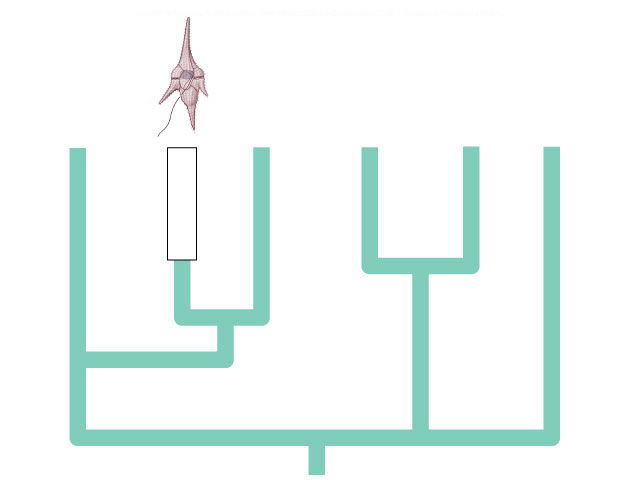 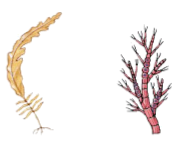 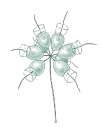 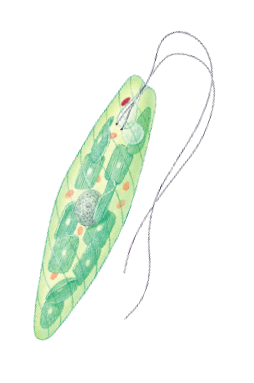 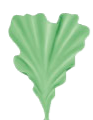 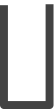 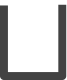 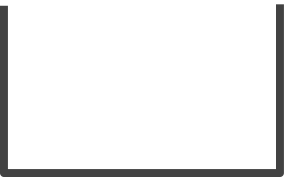 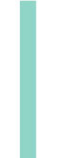 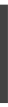 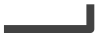 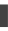 10. Review the six lineages of the Protists and take notes on their key characteristics as well as listing an example organism.a. name: ______________________________ example ___________________________ ___________________________________________________________________________ ___________________________________________________________________________ ___________________________________________________________________________ ___________________________________________________________________________ b. name: ______________________________ example ___________________________ ___________________________________________________________________________ ___________________________________________________________________________ ___________________________________________________________________________ ___________________________________________________________________________ c. name: ______________________________ example ___________________________ ___________________________________________________________________________ ___________________________________________________________________________ ___________________________________________________________________________ d. name: ______________________________ example ___________________________ ___________________________________________________________________________ ___________________________________________________________________________ ___________________________________________________________________________ e. name: ______________________________ example ___________________________ ___________________________________________________________________________ ___________________________________________________________________________ ___________________________________________________________________________